Council Tax Department                                                                                         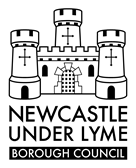 Newcastle under Lyme Borough CouncilCastle HouseBarracks RoadNewcastle under LymeStaffordshireST5 1BL         Post Code:NEW TO THE BOROUGH – NEW OCCUPIER FORMDECLARATIONI declare that the information given on this form is correct to the best of my knowledge.  I am aware that to make a false statement is a serious offence and it is the Council’s policy to prosecute where any statement can be proven to be false. In certain circumstances a penalty may be imposed where a false statement leads to a loss by the Council.Please upload completed form to:  http://www.newcastle-staffs.gov.uk/counciltaxdocumentuploadGeneral Data Protection Regulations:  Your right to privacy is very important to us and we recognize that when we collect, use or store your personal data you trust us to act in a responsible manner.  For a full explanation of how Newcastle under Lyme Borough Council uses your data and what your rights are, please read our privacy notice at https://www.newcastle-staffs.gov.uk/all-services/advice/privacy-noticeDate:Date:Your Full Name:Account No:300000030000003000000AFull address you are moving into:Names of all those 18+ who are moving into the property:Address you have moved from:Move in Date:Are you a full time student?Are you a full time student?Are you a full time student?  Yes	   No  Yes	   No  Yes	   No  Yes	   No  Yes	   No  Yes	   No  Yes	   No  Yes	   No  Yes	   No  Yes	   No  Yes	   No  Yes	   NoCHECK THIS BOX IF YOU WISH TO APPLY FOR SINGLE PERSONS DISCOUNT:    CHECK THIS BOX IF YOU WISH TO APPLY FOR SINGLE PERSONS DISCOUNT:    CHECK THIS BOX IF YOU WISH TO APPLY FOR SINGLE PERSONS DISCOUNT:    CHECK THIS BOX IF YOU WISH TO APPLY FOR SINGLE PERSONS DISCOUNT:    ABOUT THE ADDRESS YOU ARE MOVING TOABOUT THE ADDRESS YOU ARE MOVING TOABOUT THE ADDRESS YOU HAVE MOVED FROM ABOUT THE ADDRESS YOU HAVE MOVED FROM Interest in the Property(Owner/Tenant etc.)Interest in the Property (Owner/Tenant etc.)Landlord’s Name and Address (if renting)Landlord’s Name and Address (if renting)Is your new property furnished or un-furnished?Will the property remain furnished?Completion Date/ Tenancy Start DateCompletion Date/ Tenancy End DatePrevious Occupiers/OwnersVacation DateAdditional Information (Solicitor, Direct Debit, etc.)Additional Information (Solicitor, Direct Debit, etc.)Name:    Name:    Signature:    Signature:    Tel:    Email:    Email:    Date:    